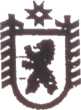 Республика КарелияКОНТРОЛЬНО-СЧЕТНЫЙ КОМИТЕТ СЕГЕЖСКОГОМУНИЦИПАЛЬНОГО РАЙОНАРАСПОРЯЖЕНИЕот 10 января  2017 года   № 1-р   СегежаО  внесении изменений в Правила внутреннего трудового распорядка Контрольно-счетного комитета Сегежского муниципального района1. Внести в Правила внутреннего трудового распорядка Контрольно-счетного комитета Сегежского муниципального района, утвержденные распоряжением председателем Контрольно-счетного комитета Сегежского муниципального района от 03.03.2015 года № 36-р ( в редакции от 07.05.2015г. №65-р), изменение, изложив пункт 85.1 в следующей редакции:  «85.1 Заработную плату работникам и муниципальным служащим КСК выплачивать не реже чем каждые полмесяца, 20-го числа текущего месяца – за первую половину месяца и 5-го числа месяца, следующего за отработанным, - окончательный расчет за отработанный месяц. При совпадении дня выплаты с выходным или нерабочим праздничным днем заработная плата выплачивается накануне этого дня».2.Установить, что действия настоящего распоряжения распространяется на правоотношения, возникшие с 01 января 2017 года.4. Обнародовать настоящее распоряжение   путем размещения официального текста настоящего распоряжения   в  информационно-телекоммуникационной сети «Интернет» на официальном сайте администрации Сегежского муниципального района  http://home.onego.ru/~segadmin.  Председатель Контрольно-счетного комитетаСегежского муниципального района                                                                  Т.И. РудковскаяОзнакомлены:Рудковская Т.И.________Юрьева В.А.____________